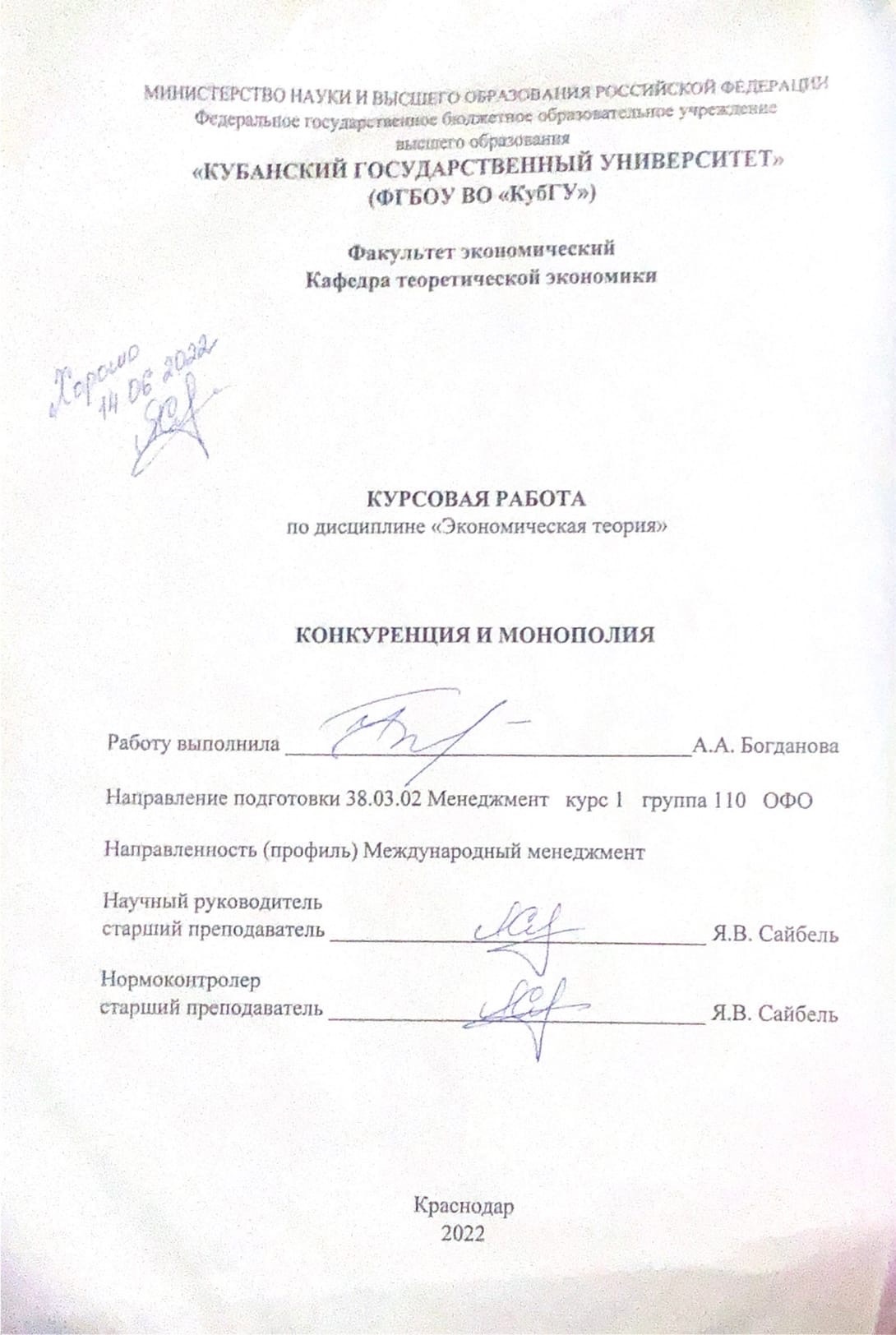 СОДЕРЖАНИЕВведение…………………………………………………………………………...31	Теоретические аспекты развития монополизма и конкуренции в рыночной экономике……………………………………………………………...5	1.1	Экономическая сущность, формы и функции конкуренции……...6	1.2	Монополия в рыночной экономике: понятие, виды и функции….9	1.3	Конкуренция и монополия: общее и различия…………………...122	Анализ монополизма и конкуренции в России…………………………12	2.1	Особенности развития монополизма и конкуренции в России…20	2.2	Государственное регулирование деятельности монополий в России…………………………………………………………………………….27           2.3	Перспективы развития конкуренции и монополий в России…...30Заключение……………………………………………………………………….32Список использованных источников…………………………………………...35ВВЕДЕНИЕТема курсовой работы актуальна, потому что проблемы монополизации хозяйственной жизни, конкуренция на рынках капитала, рабочей силы, ресурсов привлекают сегодня пристальное внимание не только ведущих экономистов страны, но и ничего не понимающих в конкурентной борьбе людей. К тому же, в России 91% от 6 миллионов занимает малый бизнес и лишь конкурентоспособные фирмы продолжают существовать. Цель данной работы – рассмотреть понятие конкуренции и монополии, их влияние на современные рынки, их применение и способы поддержки. Для достижения указанной цели необходимо выполнить следующие задачи:Дать определение понятию конкуренция, рассмотреть её сущность, формы и функции,Дать определение понятию монополия, рассмотреть ее виды и функции,Определить общие и различные черты монополии и конкуренции,Выделить особенности развития монополизма и конкуренции в России,Выяснить как государство регулирует деятельности монополий в России,Определить перспективы развития конкуренции и монополий в России.Предметом исследования являются система отношений, возникающих в ходе конкурентной борьбы и в процессе осуществления рыночных отношений и антимонопольной политики. Методологической базой исследования является научные методы: общие методы научного познания – эмпирические (сравнение) и теоретические (мысленное моделирование, анализ и синтез и др.), системно-аналитический метод исследования теоретической литературы. Информационную основу исследования составили учебники, учебные пособия, нормативно-правовые акты, кодексы, публикации по вопросам сущности конкуренции и монополии. Структурно курсовая работа состоит из введения, в котором отражается актуальность работы, предмет, объект, цели и задачи работы, двух глав, раскрывающих сущность курсовой работы, а также заключения и списка использованной литературы.1. Теоретические аспекты развития монополизма и конкуренции в рыночной экономике 1.1. Экономическая сущность, формы и функции конкуренции Конкуренция – это соперничество между субъектами рыночной экономики за лучшие рынки сбыта и источники сырья, за наиболее выгодное вложение капитала, за более низкие издержки производства по сравнению с рыночными ценами и за получение максимальной прибыли.Значение конкуренции для развития экономики выражается в ее функциях. Конкуренция выполняет следующие функции:Стимулирует хозяйственную деятельность субъектов экономики, т.е. рост экономики. Чтобы победить конкурента, надо снизить издержки производства, для чего надо успеть первым применить совершенную технику и технологию. В результате создаются высококачественные и недорогие товары, что способствует росту благосостояния людей.Дифференцирует товаропроизводителей. Те, которые не успели снизить издержки производства, разоряются, превращаются в наемную рабочую силу. Другие – не обанкротившиеся, становятся богаче.Перераспределяет ресурсы между отраслями и тем самым устанавливает пропорции в производстве различных видов благ и услуг. Каждый стремится вложить свой капитал в ту отрасль, спрос на продукцию которой выше, а значит и выше цены.Следует обратить внимание на то, что внутри рыночной системы происходят процессы, которые ослабляют силы конкуренции. Это все те процессы и явления, в результате которых появляются элементы монополизма, т.е. антипода (противоположности) конкуренции. К ним относятся:Большой удельный вес государственной собственности в экономике,тайные сговоры между фирмами о ценах, разделении рынков сбыта и т.д.,потребность иметь крупное предприятие, которое (при определенном масштабе производства) обеспечивает минимальные издержки на единицу продукции.Таким образом, рынок сам, объективно рождает монополию. Поэтому нужна помощь государства, реализующего антимонопольную политику.Методы конкуренции: ценовые, неценовые.Формы конкуренции:внутриотраслевая и межотраслевая,совершенная и несовершенная.Совершенная конкуренция – это тип рыночной структуры, который характеризуется свободной конкуренцией между субъектами экономики. Ей присущи такие черты: очень много продавцов и покупателей на рынке; продается однородная продукция; никто не обладает рыночной властью, т.е. никто не может повлиять на уровень цен (они складываются под влиянием колебаний спроса и предложения); переход из отрасли в отрасль свободен; каждый получает полную информацию через цены на рынке.Несовершенная конкуренция – это тип рыночной структуры, который может существовать в трех формах: чистая монополия, монополистическая конкуренция, олигополия. Каждая характеризуется определенными чертами.1.2. Монополия в рыночной экономике: понятие, виды и функцииМонополия – это рыночная структура, при которой контроль над определенной отраслью экономики оказывается в руках одного субъекта. Он единолично производит и реализует товар или оказывает услугу. Доступ для других участников рынка оказывается закрыт в силу естественных или искусственно созданных причин.Данный тип рыночной структуры характеризуется следующими признаками:Ниша занята единственным поставщиком товаров или услуг,Он определяет цены и контролирует объем продукции на рынке,Производители похожих товаров при попытке занять место в отрасли сталкиваются с различными препятствиями,Монополист чаще всего обходится без рекламы.В качестве примера можно привести РЖД. Контроль над железнодорожными перевозками осуществляет одна компания. Если инфраструктуру разделить между несколькими конкурирующими фирмами, начнется хаос. Поэтому в данной сфере монополия – единственно возможный вариант. Она не оказывает негативного влияния на рынок, так как вызвана естественными причинами.Бывает и другая ситуация. Объективных препятствий для конкуренции нет, а отрасль все равно оказывается в руках одного поставщика. Это нездоровая для рынка модель, которая приводит к неприятным последствиям.В экономике выделяют четыре основных типа данной рыночной структуры:Естественные – они возникают в отраслях, которые имеют жизненно важное значение для экономики. Чистая конкуренция в них опасна или совершенно невозможна по техническим причинам. Упомянутый железнодорожный транспорт относится к данному типу.Также к естественным монополиям можно отнести:– транспортировку газа и нефти по трубопроводам,– передачу электроэнергии,– почтовое сообщение,– метрополитен.Цена входа в бизнес в этих сферах экономики чрезвычайно высока. Чаще всего только государство способно нести такие затраты. Осуществление деятельности связано с серьезными издержками.Искусственные – cоздаются целенаправленно крупными игроками рынка. Их цель – вытеснить мелких конкурентов и получить контроль над отраслью. Достигается она несколькими способами:А) Влияние на конкурентов экономическими методами. Например, крупная компания резко снижает цены. Товар более мелких фирм оказывается неконкурентоспособен, и они разоряются. Рыночная структура становится монополистической.Б) Объединение нескольких компаний. Предприниматели создают союзы, чтобы вместе контролировать рынок. Существует пять типов таких объединений, рассмотрим каждый в таблице ниже:Таблица 1 - Типы объединений (составлено автором)В) Использование внешних факторов, препятствующих конкуренции. К таким факторам, например, относится патентное законодательство. В 1992 году компания Pfizer запатентовала препарат для лечения эректильной дисфункции – всем известную виагру. На протяжении 21 года другие фирмы не имели права выпускать препараты подобного типа. Pfizer же установила максимально возможные цены на свою разработку. Лишь в 2013 году, когда действие патента закончилось, в продаже появились более дешевые аналоги.Открытые – этот тип рыночной структуры имеет временный характер. Он связан с инновационными разработками, не имеющими аналогов. Компания, которой удалось первой внедрить их, становится чистым монополистом. Но лишь до тех пор, пока конкуренты не догонят ее и не разделят рынок между собой.Государственные (закрытые) – Стратегически важные отрасли экономики государство монополизирует, чтобы проще было осуществлять контроль. Например, единственным эмитентом денег в России является Центробанк. Это та сфера, конкуренция в которой неуместна. Создавая монополию, правительство преследует несколько целей:А) Контроль за опасными для жизни и здоровья людей сферами. К ним относятся оборот оружия, производство наркотических и психотропных веществ, возведение и эксплуатация атомных электростанций.Б) Защита национальных ресурсов. Чтобы природные богатства не «утекали» мимо казны, государство держит отрасль под строгим контролем.В) Поддержка социально значимых сфер экономики. Без государственного контроля невозможно, например, построить метро или железную дорогу. Эти проекты требуют серьезных инвестиций и централизованного управления.1.3. Конкуренция и монополия: общее и различияКонкуренция неотделима от монополии. При этом данные экономические категории являются противоположными. Конкуренция связана с состязательностью, а монополия – с ее отсутствием. Чем сильнее монополия, тем уязвимее конкуренция и наоборот. Конкуренция в своем роде способствует развитию рынка, улучшению качеству продукции, в то время как монополия подрывает основы данного механизма, в первую очередь подрывает решение вопроса ценообразования.Можно сказать, что конкуренция ведет к монополии. Однако между ними есть противоречия.Монополистическая конкуренция встречается часто, а вот монополия реже. Чистой монополии не бывает, так как она подразумевает одного производителя, зачастую бывает одна большая фирма, а остальные такие маленькие, что не составляют главной фирме конкуренции. Поэтому на них даже не обращают внимания. Но это уже будет не чистой монополией.В монополистический рынок гораздо легче войти, там потребуется меньше вложений, а в монополию войти очень сложно, так как главному предприятию-монополисту невыгодно, чтобы у него были конкуренты. Если таковые появляются, он их либо давит (не дает продвинуться), либо покупает (к примеру, приобретает все акции).Из этого еще одно различие – в монополии один производитель, а в монополистической конкуренции несколько фирм.Главное отличие монополистической конкуренции от монополии – в товаре. В монополии товар уникальный, поэтому и производитель является монополистом, другие не производят такой товар. Из этого следует, что монополист полностью контролирует цену товара. Такого нет в других видах конкуренции. В монополистической конкуренции дифференцированный товар – товар, который различается только по физическим качествам, а так он одинаковый.Также, компании монополисты базируются на инновациях или на так называемых «нечестных преимуществах» (таких особенностях, которые нельзя скопировать – например, лояльность государства или инновационная технология).Компании, работающие в конкурентной среде, основываются на копировании существующих технологий и практик.Мы можем выделить вертикальное развитие (интенсивный прогресс) – когда создается что–то новое инновационное. Такой рост основан на новых технологиях. А также горизонтальное развитие (экстенсивный прогресс), которое связано мы с глобализацией и копированием. Такой рост основан на повторении и приумножении того, что уже существует.Связь конкуренции и монополии заключается в том, что первая приводит к появлению второй. Монополия возникает при ослаблении конкуренции. Так же она вызывает изменение характера проявления конкурентной борьбы. Конкуренция приобретает черты монополистической. Также возникает конкуренция между монополиями, внутри монополий, между монополиями и предприятиями-аутсайдерами. Конкуренция выходит на мировой рынок, тем самым приобретая интернациональный характер. Несмотря на то, что конкуренция и монополия являются практически противоположными понятиями, они все равно тесно связаны между собой и функционируют в пределах одной экономической системы.2.Анализ монополизма и конкуренции в России.2.1 Особенности развития монополизма и конкуренции в России.Монополизм в России имеет долгую историю развития, свои истоки, мало напоминающие опыт зарубежных стран.Первой особенностью, на которую необходимо обратить внимание, является склонность к крупным размерам производства. Эту тенденцию можно проследить с петровских реформ до настоящего времени. Мануфактуры появились не в результате развития рыночных отношений, а была созданы по инициативе Петра Первого на государственной основе, по сравнению с зарубежными они были масштабнее. В советское время с целью использования положительного эффекта масштаба производства строили избыточно крупные заводы.Вторая особенность – государственная политика, поддерживающая монополии. Начать опять следует с Петра Великого, создавшего «крепостную монополию» путем законотворчества, вложения государственных средств и принуждения. В революционный период 1905-1907 гг. в России ярко проявлялось взаимодействие аппарата государственной власти и монополистической буржуазии, направленное на подавление рабочего движения. Ведущие промышленно-финансовые группы крупного капитала использовали государственный военно-карательный аппарат для поддержания сложившихся производственных отношений. Позднее большевики провозгласили коллективную собственность на средства производства и утвердили жесткое централизованное планирование и административное ограничение рынка.Третья – развитие монополий в нерыночной среде, не под воздействием спроса и предложения. Соглашения торговцев с целью получения монопольной прибыли не были чем-то из ряда вон выходящим. Но с конца XIX века монополизация ведущих отраслей приняла массовый характер: картели, синдикаты и финансово-промышленные группы. Кризис 1900-1903 гг. и Первая Мировая война только ускорили процесс монополизации национальной экономики: тяжелая, текстильная, пищевая, строительная и другие отрасли промышленности были монополизированы крупным капиталом. Поэтому экономику царской России все-таки нельзя назвать рыночной.С 1930-х годов СССР взял курс на индустриализацию, в первую очередь, на развитие тяжелой промышленности. Для того чтобы вывести страну из кризиса, рыночная экономика была заменена плановой: новые задачи, вставшие перед страной, требовали, по мнению руководства СССР, долгосрочного планирования. Такая экономика была построена на директивах, государственном распределении ресурсов и ценообразовании. Механизмы рыночной конкуренции перестали действовать, поэтому экономическая система представляла собой множество монополий, когда заводы специализировались в каком-либо узконаправленном производстве. В России на первом этапе приватизации было проведено разукрупнение предприятий, но тенденция к укрупнению сохранилась, покупались пакеты акций, паев в разных фирмах.Четвертой особенностью следует признать ведущую роль монополий в экономике. При переходе от командно-плановой экономики к рыночной высокая степень монополизации народного хозяйства фактически не была устранена. Отсутствие малого и среднего бизнеса сыграло в нашей истории определяющую роль: мануфактуры были созданы революционно, а не эволюционно, картели и последующие монополистические образования не разрушили высокую докапиталистическую промышленную культуру, ее не было. После появления России как самостоятельного государства открытая экономика привела к конкуренции с иностранными компаниями. Малые и средние предприятия теряли свое экономическое положение из-за несоответствия качества и роста цен.Таким образом, российские монополии отличаются крупными размерами производства, государственной поддержкой монополий, их развитием в нерыночной среде и лидирующим положением в экономической системе.В результате усиления сырьевой направленности экономики роль естественных монополий в национальной экономике возросла. В разное время до 60% государственного бюджета наполнялось за счет продажи нефти и газа.В настоящее время в России выделяют две крупнейших естественных монополии: ОАО «РЖД» и ПАО «Газпром». Одна является инфраструктурной, а другая топливо-энергетической государственной монополией, обе обладают чертами, присущими российским монополиям. На современном этапе их можно считать определяющими для экономики страны и для ее будущего развития.ПАО «Газпром» – энергетическая компания, которая занимается геологоразведкой, добычей, транспортировкой, хранением, переработкой и реализации газа и нефти, производством и сбыта тепло- и электроэнергии.На «Газпром» приходится 12% мировой и 69% российской добычи газа, компания обладает монополией на экспорт трубопроводного газа. В настоящее время «Газпром» совершает диверсификацию рынков сбыта: кроме осуществления поставок в регионы России, страны дальнего зарубежья и потребителям бывшего Советского Союза, «Газпром» в 2014 г. заключил контракт с китайской компанией СNPC на поставку российского газа в Китай по «восточному» маршруту.Газпром занимает первое место в рейтинге «РБК 500. Весь бизнес России», удерживая эту позицию несколько лет. В Forbes 2000 (список 2000 крупнейших публичных компаний мира по версии журнала Forbes) Газпром входит в первую сотню.Таблица 2 - Место Газпрома в Forbes 2000Как видно из представленных ниже таблиц, несмотря на то, что выручка от продаж увеличивается, чистая прибыль компании за 2019 г. по сравнению с 2015 г. сильно упала, объем капитальных вложений более менее стабилен.Таблица 3 - Показатели деятельности ПАО "Газпром" в соответствии со сводной бухгалтерской отчетностью по РСБУДоля Газпрома в обороте предприятий стабильна и в процентном соотношении составляет более четырех процентов, а вклад в государственный бюджет в среднем почти равен семи процентам в период с 2015 по 2019 годы. Таким образом, с течением времени Газпром теряет свои позиции среди мировых компаний, хотя и остается на первом месте среди российских.Таблица 4 - оборот организацийЕсли рассматривать динамику по занятости, число работников Газпрома и его дочерних предприятий растет. При этом средняя зарплата значительно выше средних показателей по стране. Например, средняя зарплата в «Газпроме» составляет от пятидесяти до восьмидесяти тысяч рублей, а среднемесячная номинальная начисленная заработная плата работников в России составляет почти 32,5 тыс. рублей, что, несомненно, влияет на привлекательность трудоустройства в данной компании.Таблица 8 - Персонал группы ГазпромНа основании представленных данных можно сделать несколько выводов:Газпром – действительно крупное предприятие не только в отрасли, но и в экономике страны в целом; Газпром – одна из ведущих компаний страны; Газпром развивается по экстенсивному пути; Наблюдается малая эффективность предприятия: несмотря на рост выручки, прибыль значительно снижется. Рассмотрим ОАО «РЖД».ОАО «РЖД» – российская государственная компания, владелец инфраструктуры общего пользования, значительной части подвижного состава и важнейший оператор российской сети железных дорог. Компания была образована в 2003 г. на базе Министерства путей сообщения РФ постановлением Правительства РФ. Учредителем и единственным акционером ОАО «РЖД» является Российская Федерация.Транспортная система оказывает решающее влияние на экономическое развитие государства. Его функционирование обеспечивает стабильную деятельность промышленных предприятий, миграцию населения и обороноспособность страны. В настоящее время транспорт и железные дороги в частности рассматриваются не просто как удобный способ перевозки грузов и пассажиров, но как межотраслевой элемент, преобразующий условия хозяйствования. К сожалению, в настоящее время Дальний Восток и Сибирь практически не охвачены железнодорожной сетью, что, без сомнения, замедляет темпы освоения месторождений угля, газа и других полезных ископаемых, а также заселения этих областей.АО «Федеральная пассажирская компания», ОА «Первая грузовая компании» и АО «Федеральная грузовая компания» – дочерние компании ОАО «РЖД», обеспечивающие грузовые перевозки и перевозки пассажиров дальнего сообщения.На российских железных дорогах наблюдается профицит вагонного парка, что приводит к появлению «узких мест». Российский парк грузовых вагонов на конец 2019 г. составлял 1 221 364 единицы, из них: 20% являются вагонами парка холдинга «РЖД», 80% принадлежат другим собственникам. В 2019 г. общий парк грузовых вагонов, не участвующих в перевозочном процессе и находящихся на инфраструктуре общего пользования, составил 339 тыс. единиц среднесуточно, в т.ч. 215 тыс. – невостребованных к перевозке погрузочных ресурсов рабочего парка и 124 тыс. вагонов нерабочего парка, занимающих пути железнодорожных станций. Общее негативное влияние избыточного парка на финансовые результаты ОАО «РЖД» за январь – декабрь 2019 г. по расчету оценивается в 14,0 млрд руб.Если сравнивать с железнодорожной системой США, то там наблюдается профицит железнодорожных мощностей – количество путей значительно превышает потребности экономики. Типичными перевозками являются маршрутные, то есть отправка целого состава. В России более 20% перевозок являются повагонными, то есть перевозятся небольшие партии грузов, для которых достаточно одного вагона. Для формирования состава поезда требуется сравнительно большой период времени, что снижает скорость доставки.Большинство железнодорожных грузоперевозочных компаний США являются частными и пользуются незначительной государственной поддержкой. Большая часть железнодорожных путей, на которых работают американские грузовые компании, строится, управляется и обслуживается самими компаниями. ОАО «РЖД» же является государственной монополией.Пассажирские перевозки в США активно субсидируются правительством, но железная дорога в США, в первую очередь, ориентирована на перевозку грузов, поэтому у пассажирских поездов нет преимуществ при движении (в отличие от российских железных дорог).Тем не менее, несмотря на недостатки железнодорожной системы, в рейтинге крупнейших компаний России-2019, составленном журналом «Эксперт» совестно с журналом «Русский репортер», по объему реализации продукции ОАО «РЖД» занимает пятое место.Таблица 9 - Итоги деятельности ОАО "РЖД" за 2015-2019 гг.Как показывает динамика развития компании, пассажирские перевозки с течением времени возрастают, в то время как грузовые перевозки уменьшаются, хоть и незначительно. К сожалению, на официальном сайте РЖД в разделе «Итоги» не приведены данные об инвестициях, доходах и чистой прибыли. Для дальнейшего анализа воспользуемся данными РБК рейтинга «РБК 500».Таблица 10 - Итоги деятельности ОАО "РЖД" за 2015-2019 гг.Согласно таблице, прибыль ОАО «РЖД» по сравнению с 2015 г. сильно упала, поэтому в настоящее время с целью улучшения своего экономического положения ОАО «РЖД» проводит диверсификацию: скоростные поезда «Стриж», «Ласточка» и «Сапсан», двухэтажные поезда, ремонт и ввод в эксплуатацию новых отрезков железной дороги.Можно сделать несколько выводов относительно ОАО «РЖД»:ОАО «РЖД» и ее дочерние компании занимают ведущее положение в железнодорожном транспорте; При этом преобладает экстенсивный путь развития – наблюдается увеличение перевозок за рассматриваемый период; Имеющиеся ресурсы используются малоэффективно, так как прибыль в 2019 г. составила (- 99 млрд руб.). На основании анализа представленных данных и уже сделанных выводов можно выделить еще две особенности российских монополий на современном этапе развития:- Преобладание экстенсивного пути развития; - Низкая эффективность использования имеющихся ресурсов. 2.2. Государственное регулирование деятельности монополий в РоссииВ отраслях естественной монополии экономия обусловлена ростом масштабов производства, где эффект масштаба настолько велик, что продукт может производиться одной фирмой при более низких средних издержках. Товары, производимые данными субъектами, не могут быть заменены в потреблении другими товарами. Как правило, это товары первой необходимости. Спрос на данном рынке в меньшей степени зависит от изменения цены, т.е. спрос является неэластичным, при любом изменении цены спрос не изменится. Отсюда мы можем сделать вывод о необходимости регулирования данных структур органами государственной власти, чтобы избежать неоправданно завышенных цен, добиться производства качественных товаров и услуг, развития экономики путем модернизации сектора естественных монополий, что на сегодняшний день является актуальным вопросом для России. Структура отечественной экономики, сложившейся в результате перехода от плановораспределительной к рыночной системе, характеризуется низкой степенью конкурентоспособности, требует вложений и инвестиций в инфраструктуру экономики и т.д. Нестабильное положение экономики объективно требует активного участия со стороны государства в регулировании экономических процессов, прежде всего, в области жизнеобеспечивающих отраслей – естественных монополий. Актуальность вопроса эффективного государственного регулирования естественных монополий является очень важным, т.к. естественные монополии осуществляют реализацию социально значимых, незаменимых товаров и услуг. Спрос на производимые субъектами естественных монополий товары и услуги является эластичным, т.е. спрос в меньшей степени зависит от изменения цены на этот товар, чем спрос на другие товары. Государство, являясь особым субъектом, упорядочивающим всю экономическую систему, должно осуществлять регулирование таким образом, чтобы был достигнут баланс между социальносправедливой ценой для конечных потребителей и нормальной прибылью для субъектов естественных монополий. Среди федеральных органов исполнительной власти полномочия по государственному регулированию, а также контролю и надзору за субъектами естественных монополий осуществляют два органа: в рамках антимонопольного регулирования и контроля – Федеральная антимонопольная служба, в отношении ценового регулирования и контроля – Федеральная служба по тарифам. В соответствии с ФЗ от 17.08.1995 г. No 147-ФЗ «О естественных монополиях» государственное регулирование естественных монополий в настоящее время осуществляется двумя методами: 1) ценовое регулирование - метод установления (определения) цен (тарифов) или их предельного уровня; 2) определение потребителей, подлежащих обязательному обслуживанию, и (или) установление минимального уровня их обеспечения в случае невозможности удовлетворения в полном объеме потребностей в товаре, производимом (реализуемом) субъектом естественной монополии, с учетом необходимости защиты прав и законных интересов граждан, обеспечения безопасности государства, охраны природы и культурных ценностей. Федеральная антимонопольная служба (ФАС России) – это федеральный орган исполнительной власти, осуществляющий функции по принятию нормативных правовых актов, контролю и надзору за соблюдением законодательства в сфере конкуренции на товарных рынках, защиты конкуренции на рынке финансовых услуг, деятельности субъектов естественных монополий и рекламы. Также ФАС России осуществляет контроль за соблюдением законодательства о размещении заказов на поставки товаров, выполнение работ, оказание услуг для государственных и муниципальных нужд, выполняет функции по контролю за осуществлением иностранных инвестиций в Российской Федерации. Федеральная антимонопольная служба была создана в соответствии с Указом Президента России No 314 от 9 марта 2004. Положение о Федеральной антимонопольной службе принято Правительством России 29 июля 2004 г. ФАС подотчетна в своей деятельности Правительству Российской Федерации, имеет свои территориальные органы в субъектах РФ. Федеральная антимонопольная служба РФ имеет территориальные управления в каждом субъекте Российской Федерации. Федеральная служба по тарифам Российской Федерации является федеральным органом исполнительной власти, осуществляющим правовое регулирование в сфере государственного регулирования цен (тарифов) на товары (услуги) в соответствии с законодательством Российской Федерации и контроля за их применением. Исключением являются случаи регулирования цен и тарифов, относящихся к полномочиям других федеральных органов исполнительной власти, а также федеральным органам власти по регулированию естественных монополий, осуществляющим функции по определению (установлению) цен (тарифов) и осуществлению контроля по вопросам, связанным с определением (установлением) и применением цен (тарифов) в сферах деятельности субъектов естественных монополий. Органы регулирования субъектов РФ осуществляют государственный контроль деятельности субъектов естественных монополий в сферах: передачи электрической и тепловой энергии по региональным сетям, водоснабжения и водоотведения с использованием централизованных систем коммунальной инфраструктуры. Остальные сферы деятельности, указанные в ст. 4 ФЗ No 147-ФЗ «О естественных монополиях», в части государственного регулирования и контроля отнесены к компетенции Федеральной службы по тарифам России. Перечень регулируемых видов деятельности субъектов естественных монополий постоянно пересматривается и корректируется со стороны государства. На данный момент основной перечень естественно-монопольных сфер экономики России после неоднократных поправок выглядит следующим образом: – транспортировка нефти и нефтепродуктов по магистральным трубопроводам; – транспортировка газа по трубопроводам;– железнодорожные перевозки; услуги в транспортных терминалах, портах, аэропортах; – услуги общедоступной электросвязи и общедоступной почтовой связи; – услуги по передаче электрической энергии;– услуги по оперативно-диспетчерскому управлению в электроэнергетике; – услуги по передаче тепловой энергии; – услуги по использованию инфраструктуры внутренних водных путей;– захоронение радиоактивных отходов;– водоснабжение и водоотведение с использованием централизованной системы, систем коммунальной инфраструктуры;– ледокольная проводка судов, ледовая лоцманская проводка судов в акватории северного морского пути.Однако в п. 3 ст. 4 ФЗ No147-ФЗ «О естественных монополиях» говорится о недопущении сдерживания экономически оправданного перехода сфер естественных монополий, указанных выше, из состояния естественной монополии в состояние конкурентного рынка. Органы местного самоуправления в соответствии с действующим законодательством о естественных монополиях не имеют непосредственных полномочий по контролю и государственному регулированию естественных монополий. На практике их возможность, определенная в части первой ст. 2 ФЗ No 147-ФЗ «О естественных монополиях», участия в отношениях, которые возникают на товарных рынках Российской Федерации, сводится лишь к возможности обращения в соответствующие органы (ФАС России и ее территориальные органы, ФСТ РФ, органы исполнительной власти субъектов РФ в сфере государственного регулирования тарифов) с информацией о нарушении антимонопольного законодательства. Перечень товаров (услуг) субъектов естественных монополий, цены (тарифы), которые регулируются государством, и порядок государственного регулирования цен (тарифов) на эти товары (услуги), включающий основы ценообразования и правила государственного регулирования, утверждается Правительством Российской Федерации. Органы регулирования естественных монополий осуществляют государственный контроль (надзор) за: – любыми сделками, в результате которых субъект естественной монополии приобретает право собственности на основные средства или право пользования основными средствами, не предназначенными для производства (реализации) товаров, в отношении которых применяются меры по регулированию в соответствии с ФЗ No 147-ФЗ «О естественных монополиях», если балансовая стоимость таких основных средств превышает 10 % стоимости собственного капитала субъекта естественной монополии по последнему утвержденному балансу; – инвестициями субъекта естественной монополии в производство (реализацию) товаров, в отношении которых не применяется регулирование в соответствии с Законом о естественных монополиях и которые составляют более 10 % стоимости собственного капитала субъекта естественной монополии по последнему утвержденному балансу; – продажей, сдачей в аренду или иной сделкой, в результате которой хозяйствующий субъект приобретает право собственности либо владения и (или) пользования частью основных средств субъекта естественных монополий, предназначенных для производства (реализации) товаров, в отношении которых применяется регулирование в соответствии с Законом о естественных монополиях, если балансовая стоимость таких основных средств превышает 10 % стоимости собственного капитала субъекта естественной монополии по последнему утвержденному балансу; – установлением и (или) применением цен и тарифов в сферах деятельности субъектов естественных монополий; – соблюдением стандартов раскрытия информации субъектами естественных монополий. Субъекты естественных монополий для совершения указанных выше действий обязаны представить в соответствующий орган регулирования естественных монополий ходатайство о даче согласия на совершение таких действий и сообщить информацию для принятия решения, не позднее 30 дней со дня получения ходатайства орган регулирования естественной монополии сообщает в письменной форме о своем решении — отказе или согласии. В соответствии с законодательством субъекты естественной монополии, в отношении которых ведется государственное регулирование: 1) не вправе отказываться от заключения договора с отдельными потребителями на производство (реализацию) товаров, при наличии у субъекта естественной монополии возможности произвести (реализовать) такие товары; 2) обязаны представлять соответствующему органу регулирования естественной монополии текущие отчеты о своей деятельности, проекты планов капитальных вложений; 3) обязаны предоставлять доступ на товарные рынки или производить товары и услуги на недискриминационных условиях; 4) обязаны вести раздельный учет доходов и расходов по видам деятельности; 5) в целях обеспечения прозрачности своей деятельности, открытости регулирования деятельности и защиты интересов потребителей обязаны обеспечивать свободный доступ к информации о своей деятельности в средствах массовой информации и в сети Интернет, а также предоставлять информацию на основании письменных запросов потребителей. Для осуществления государственного контроля (надзора) в сферах естественных монополий организуются проверки соблюдения субъектами естественных монополий в процессе осуществления своей деятельности требований, установленных нормативно-правовыми актами, регулирующими сферу естественных монополий, в том числе требований к установлению и (или) применению цен (тарифов) в регулируемых сферах деятельности в части определения достоверности, экономической обоснованности расходов и иных показателей, учитываемых при государственном регулировании цен (тарифов), экономической обоснованности фактического расходования средств при осуществлении деятельности, правильности применения государственных регулируемых цен (тарифов). Таким образом, основными методами государственного регулирования естественных монополий в России являются ценовой метод (установление цен и тарифов) и антимонопольный метод (определение потребителей, подлежащих обязательному обслуживанию, и установление минимального уровня обеспечения потребителей в случае невозможности удовлетворения их потребностей в полном объеме).2.3.Перспективы развития конкуренции и монополий в РоссииВ современной экономике России происходят изменения в связи с процессами глобализации, неравномерностью развития, обострением конкурентной борьбы между как государствами, так и предприятиями. Рыночная сфера будет развиваться и функционировать, пока в стране обеспечиваются благоприятные условия для соперничества. Особенности современной конкуренции выражаются в том, что: 1) основное внимание уделяется улучшению качества сотрудничества с покупателями, а не повышению характеристик самого товара,2) усиление соперничества субъектов экономики внутри фирм, функционирующих на глобальном рынке,3) из-за ограниченности благ, многие фирмы начинают сотрудничать, чтобы снизить издержки производства, при этом все еще конкурируя друг с другом. Одной из главных причин высокого уровня цен, ограниченности выбора покупателя, а также низкого качества услуг в стране является низкая степень развития конкуренции. В связи с остротой проблемы развития конкуренции, в России реализуется Стандарт развития конкуренции в субъектах Российской Федерации, назначением которого является уравнивание условий конкуренции в нашей стране. По решению Правительства РФ Стандарт в «пилотном режиме» в 2014 г. был внедрен в шести регионах: г. Санкт-Петербург, Хабаровский край, Республика Татарстан, Нижегородская, Волгоградская, Ульяновская области. В конце 2014 г. при подведении итогов «пилотного» внедрения Стандарта эксперты ФАС России в целом при положительных результатах от внедрения Стандарта выявили низкую активность региональных властей к развитию конкуренции в ряде «пилотных» районов. В то же время в 2014 г. инициативно к внедрению Стандарта присоединились Республика Мордовия, Республика Алтай, Кировская, Московская, Омская, Пензенская, Саратовская, Тамбовская, Тюменская и Тульская области, Республика Башкортостан, Ханты-Мансийский автономный округ, Удмуртская Республика, Республика Чувашия, Ярославская область. Среди целей Стандарта развития конкуренции в субъектах Российской Федерации можно перечислить: 1) установление требований к деятельности органов исполнительной власти субъектов Российской Федерации, направленной на создание условий для развития конкуренции,2) обеспечение реализации системного подхода к деятельности по развитию конкуренции на всей территории Российской Федерации с учетом специфики функционирования региональной экономики,3)  создание стимулов и условий для развития и защиты субъектов малого и среднего предпринимательства, устранения административных барьеров,4)  формирование прозрачной системы работы региональных органов государственной власти в части реализации результативных и эффективных мер по развитию конкуренции. Также Стандарт осуществляется на некоторых принципах: ориентация на интересы конечных покупателей,интерес властей субъекта Российской Федерации,системный подход при развитии отношений соперничества,постоянное совершенствование,прозрачность деятельности региональных органов власти.Таким образом, можно сделать вывод, что основой политики в данной области является улучшение качества управления со стороны органов власти. В перспективе ставятся следующие задачи: 1)	 разработка и внедрение Муниципального стандарта развития конкуренции в Российской Федерации, 2)	 разработка и реализация национального рейтинга развития конкуренции, 3)	 расширение программы приватизации государственного и муниципального имущества, 4)	сокращение присутствия государственных и муниципальных унитарных предприятий на определенных рынках,5)	«концентрация внимания» ФАС России на деятельности крупного бизнеса. Данные меры приведут к формированию новых источников экономического роста в нашей стране. На данный момент можно еще раз отметить, что происходит переход от иерархическому к сетевому взаимодействию, фирмы теряют возможности функционировать только лишь в одиночку из-за явления ограниченности ресурсов, возникает нужда вести деятельность по сотрудничеству. Все это ведет к мыслям о необходимости изменений и совершенствования системы конкуренции в России, поиска новых решений защиты конкуренции и ограничения монополизма. Таким образом, государство, учитывая особенности конкурентных отношений в условиях современной экономики, должно изменить принципы антимонопольного регулирования новых процессов, а именно: перейти от структурного подхода к исследованию рынка для оценки необходимости антимонопольного вмешательства в деятельность хозяйствующих субъектов к структурно-поведенческому подходу. Можно сделать вывод, что все реформа, проводимые в отношении конкуренции и монополий, должны заканчиваться результатом, не ухудшающим положение национальной экономики, работников, занятых в данной сфере, и населения страны в целом. ЗАКЛЮЧЕНИЕИтак, на основании изученных материалов можно сделать следующие выводы. Конкуренция – это механизм, посредством которого рынок выполняет свои функции. Конкуренция, конкурентоспособность среди производителей позволяет наилучшим образом удовлетворять потребности людей и обеспечивать эффективное использование ограниченных ресурсов общества. Монополия является единственным поставщиком на рынке. Монополии возникают, когда фирме удается завладеть источником ключевого ресурса, получить от правительства исключительные права на поставку товаров или удовлетворить рыночный спрос с меньшими затратами, чем несколько фирм. Конкуренция неотделима от ее противоположности - монополии, которая выступает в качестве дополнительного фактора в развитии рынка, усложняя его обычную деятельность. Отсутствие конкуренции, монополизация рынков приводит к чистым потерям общества. Выгода монополий меньше потерь, понесенных покупателем. Поэтому борьба против монополизации, поддержка конкуренции – одна из самых важных функций. Что касается искусственных монополий, то государство проводит антимонопольную политику, используя различные меры экономического и административного влияния. Деятельность естественных монополий государственного контроля и регулирования В нашей стране существует высокий уровень монополизации, который требует компетентной антимонопольной политики. Кроме того, необходимо провести демонополизацию, то есть радикальное сокращение числа секторов экономики, где была создана монополия.СПИСОК ИСПОЛЬЗОВАННЫХ ИСТОЧНИКОВГражданский кодекс Российской Фдерации от 30.11.1994 No 51-ФЗ (в ред. от 31.01.2016) // Собрание законодательства Российской Федерации. − 1994. − No 32. − Ст. 3301 Конституция Российской Федерации от 12.12.1993 г. (с учетом поправок, внесенных Законами РФ о поправках к Конституции РФ от 30.12.2008 N 6-ФКЗ, от 30.12.2008 N 7-ФКЗ, от 05.02.2014 N 2-ФКЗ) − Москва: О-11 Проспект, 2014. − 32 с. Приказ ФАС России от 28.04.2010 N 220 (ред. от 20.07.2016) «Об утверждении Порядка проведения анализа состояния конкуренции на товарном рынке»Федеральный закон от 31 декабря 2005 года N 199-ФЗ (Российская газета, N 297, 31.12.2005) «Об естественных монополиях» (о порядке вступления в силу см. статью 35 Федерального закона от 31 декабря 2005 года N 199-ФЗ) Федеральный закон от 28 июля 2012 года N 145-ФЗ (Российская газета, N 172, 30.07.2012) «О защите конкуренции» (о порядке вступления в силу см. статью 11 Федерального закона от 28 июля 2012 года N 145-ФЗ) Мокроносов А. Г. Конкуренция и конкурентоспособность: учебное пособие для студентов, обучающихся по программе бакалавриата по направлению подготовки 080400 – Управление персоналом / А. Г. Мокроносов, И. Н. Маврина; [науч. ред. А. Г. Мокроносов]. – Екатеринбург: Изд-во Урал ун-та, 2014. – 194 c. Микроэкономика в 2-х томах. Институт «Экономическая школа» /Гальперин В. М., Игнатьев С. М., Моргунов В. И.// Санкт-Петербург, 2004. 432 c. Рубин, Ю.Б. Конкуренция в экономике / Ю.Б. Рубин, О.Н. Потапова // Современная конкуренция. - No6. - 2016. - С. 107-136. Учебник по основам экономической теории / В.Д. Камаев, В.Ф. Семенов, Д.Е. Сорокин // Москва: Владос, Изд-во МГТУ им. Н.Э. Баумана 1995. 380 с. Экономика учебник / Булатов А.С. // 3-е изд., перераб. и доп. - М.: 2002 — 896 с. Экономикс - / Макконнелл К.Р., Брю С.Л. // – Учебник Издательство: ИНФРА-М 2003. 983 с. Экономическая теория: учебник для академического баклавриата / В. Я. Иохин. — 2-е изд., перераб. и доп. — М.: Издательство Юрайт, 2017. — 353 с. Захарова, В.В. Естественные монополии в экономике России [Электронный ресурс]. / В.В. Захарова, Е.С. Недорезова. // Государственный экономический университет Самара, Россия. –Режим доступа: https://www.scienceforum.ru/2015. – 18.05.2022. Конкуренция и монополия в системе рыночного механизма [Электронный ресурс] Режим доступа: http://textbook.news 25.04.2022 Кошманова, А.С. Антимонопольная политика в России [Электронный ресурс]. / А.С. Кошманова. // Астраханский Государственный Университет. – Режим доступа: http://www.iupr.ru. – 25.04.2022. Особенности развития конкуренции в современной России [Электронный ресурс] Экономическая библиотека - http://economy-lib.comБазилевич В., Филюк Г. Разгосударствление природных монопольных структур в Российской Федерации // Экономика Российской Федерации. – 2002. – No 3. – С. 35-42. Борисенко З.Н. Конкурентная политика государства как фактор развития экономики Российской Федерации. – М .: Таксон, 2004. – 344 с. Естественные монополии: Теория и проблемы регулирования / А.Я.Бутыркин. - М .: Новый век, 2003 - 152 с. Кокорев В. Институциональная реформа в сфере инфраструктуры в условиях естественной монополии // Вопр. экономики. – 1998. – No 4. – С. 115-133. Лир В.Э. Приватизация как стратегический инвестиционный ресурс государства на этапе формирования рынка электроэнергии // Энергетика: экономика, технологии, экология. – 2002. – No 1. – С. 12-17. Студенцов В. Государство и естественные монополии // Мировая эконом. и международ. отношения. – 1995. – No 9. – С. 86-97. Антимонопольная деятельность: Учебник / В.Д.Лагутин, Л.С.Головко, Ю.И.Крегул и др .; Под ред. проф. В.Д. Лагутина. - К .: КНЭУ, 2005. – 580 с.Малинникова Е.В. Зарубежный опыт регулирования естественных монополий // Экономический журнал ВШЭ. – 1998. – No3. – С.342-357. О естественных монополиях: Закон Российской Федерации от 20 апреля 2000 No 1682-III // Российская юстиция. – 2000. – No 30. – С. 238.Городецкий А. Павленко Ю. Реформирование естественных монополий // Вопр. экономики. – 2000. – No1. – С. 137-146. Тип объединенияСтруктура КартельНесколько компаний, работающих в одной сфере экономики, договариваются о единой сбытовой политике: ценах, объемах производства, типе продукции. При этом они сохраняют автономность и независимость.СиндикатБолее высокая форма объединения. Фирмы сохраняют производственную независимость, но теряют коммерческую. Сбыт продукции осуществляют синдикатские конторы.ТрестУчастники теряют коммерческую и производственную автономность. Происходит слияние капиталов и выпуск ценных бумаг. Чистая прибыль распределяется между участниками в зависимости от вложенной доли.КонцернОбъединяются фирмы из разных отраслей, связанные технологической цепочкой по производству конечного продукта. Управляет ими единое руководство.Конгломерат Это союз разных предприятий вне зависимости от вида их деятельности под единым финансовым контролем.ГодМесто20141620151520161520171720182120192720152016201720182019Выручка от продаж, млн руб.3 661 6994 735 8225 002 9025 247 3005 660 975Прибыль от продаж, млн руб.1 161 8321 624 7601 356 6041 429 6751 343 742Чистый (убыток)/прибыль, млн руб.7 712 242995731745722811375136849Объем капитальных вложений, млн руб.8961401336913120015111310711084862Налоги и платежи, млрд руб.98011001700180020632015, млрд руб.2016, млрд руб.2017, млрд руб.2018, млрд руб.2019, млрд руб.Оборот организаций81 196,199 978,4111 582,0114 625,7129 195,020152016201720182019Списочная численность, тыс. чел400,6404,4431,2459,5459,620152016201720182019 Пассажирские перевозки, млн чел-992,41058,51019,61070,3Грузовые перевозки, млн тонн1205,81241,51271,91236,81226,9Инвестиции, млрд руб315395,4---Доходы, млрд руб1079,31288---Чистая прибыль, млрд руб78,516,8---20152016201720182019Выручка, млрд руб.13561479154017741796Прибыль, млрд руб.20810794-198-99